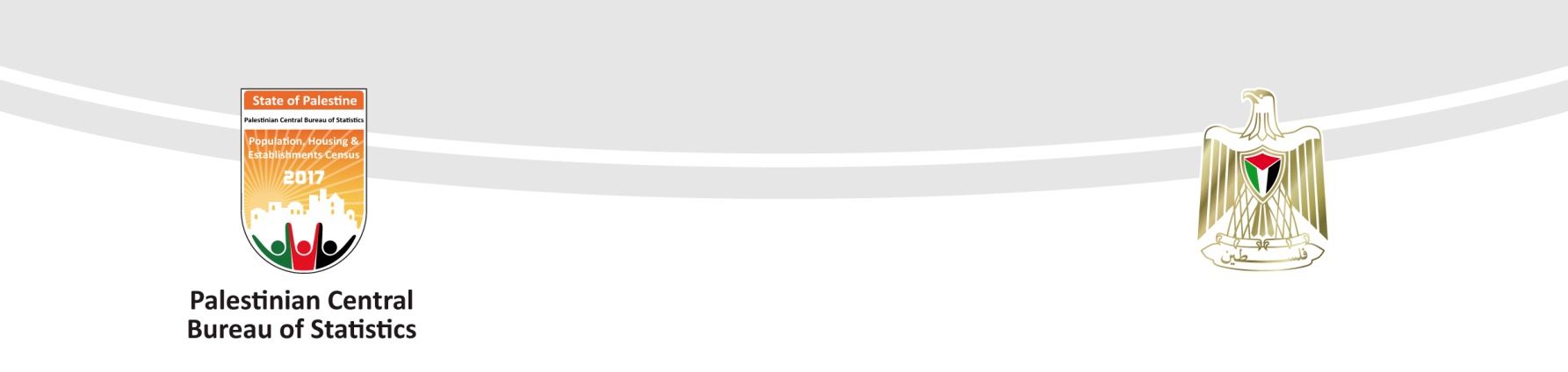 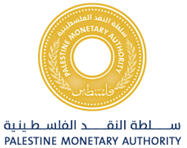 Results AnnouncementInternational Investment Position & External Debt –2016The Palestinian Central Bureau of Statistics (PCBS) and the Palestine Monetary Authority (PMA) announced the preliminary results of the International Investment Position (IIP), and External Debt statistics for Palestine as of end of 2016.The primary results of the IIP (external assets – foreign liabilities) for Palestine at the end of 2016 revealed that the net IIP amounted to about USD 1,173 million, which means that the Palestinian economy’s investments outside Palestine outweighs investments in Palestine from abroad.  The resident cash deposits in foreign banks and foreign exchange in the Palestinian economy accounted for the bulk of the external assets, constituting 63.9% of the total value of external assets.The total stocks of External Assets for Palestine amounted to USD 6,101 million, the Foreign Direct Investment abroad contributed to 6.6%, Portfolio Investments abroad reached 18.2%, while Other Foreign Investments abroad (mainly currency and deposits) reached 70.1% and Reserve Assets amounted to 5.1%.  At sector level, the external investments of banks sector represented a large share of the external assets, standing at 74.6% of the total value of external assets.The total stocks of Foreign Liabilities in Palestine (Stocks of non-residents invested in Palestine) amounted to USD 4,928 million, the Foreign Direct Investment in Palestine contributed to 54%, Portfolio Investments in Palestine reached 13.4% and Other Investments in Palestine (mainly loans and deposits from abroad) amounted to 32.6%.  According to sectoral level, the foreign investments in banks sector contributed a major value in the foreign liabilities, represented by 34% of the total value of foreign liabilities on Palestinian economy.The Gross External Debt on different sectors of the Palestinian economy reached USD 1,615 million,  The debt on government sector represented 64.7%, while debt on banks sector reached 30.7%, and debt on other sectors (Nonbank financial corporations, non-financial corporations, NGOs and household sectors) amounted to 4.3%, and the lending between affiliated companies reached 0.3%.The International Investment Position (IIP) is an accounting sheet that records the investments stocks for the residents in Palestine (individuals, institutions and government) invested in the rest of the world (abroad) under the name of (assets), and compares them to the investments stocks owned by residents outside Palestine (individuals, institutions and government) invested in Palestine under the name of (liabilities).The Balance of Payments Manual - fifth edition, issued by the International Monetary Fund in 1993, divides the assets and liabilities into direct investment (investment by 10% and more in the non-resident capital), and portfolio investment (investment less than 10% in the non-resident capital as well as investment in bonds), and other investments. It divides these other investments into stocks of trade credit, loans, currency and deposits and any other assets or liabilities), in addition to the Reserve Assets, i.e. Stocks held by the Monetary Authority to address the imbalances in the balance of payments, it is worth mentioning that the reserve assets are only included in the asset side. The External Debt is an accounting sheet that records the debt stocks on Palestinian economic sectors due to non-residents. These include (loans from non-residents, the deposits of the non-residents deposited in the banks sector in Palestine, the Palestinian bonds purchased by non-residents, debt transactions between the non-resident enterprises and fellow enterprises in Palestine. They encompass as well any other liabilities on Palestinian economy) the data of external debt have been extracted from the liabilities side in the international investment position matrix (debt items).   Preparing, classifying and publishing of the data based on (External Debt Statistics Manual) issued by IMF in 2003, this manual is harmonized with 5th edition of Balance of Payments and International Investment Position Manual  For further details please contact:Table 1: International Investment Position (IIP) stock by Economic Sectors For Palestine, at the end of 2016 Value in million USDNotes: - The data in the above table are close to the nearest integer.- The data does not include the value of land owned by non-residents.* International investment position (net): equals total external assets minus total foreign liabilities.** Currency and deposits: Including residents deposits in banks abroad, in addition to foreign currency cash in Palestinian  economy.*** Currency and deposits: Include the deposits of non-residents deposited in resident banks.Table 2: Gross External Debt position on Palestine, at the end of years 2015,2016Value in million USD Palestinian Central Bureau of Statistics            OrPalestine Monetary AuthorityP.O. Box 1647, Ramallah- Palestine.P.O. Box 452, Ramallah- Palestine.Tel:   (972/970) 2 2982700Tel:   (972/970) 2 2415250Fax:  (972/970) 2 2982710Fax:  (972/970) 2 240 9922Toll free: 1800300300E-Mail:     diwan@pcbs.gov.psE-Mail:     Info@pma.psWebsite:  http://www.pcbs.gov.psWebsite:  http://www. pma.psIssued on : 26/09/2017TOTALTOTALOther SectorsOther SectorsBanks SectorGovernment SectorGovernment SectorMonetary Authorities (PMA)Monetary Authorities (PMA)      Economic Sector         Investments Stocks by       Type of InvestmentTOTALTOTALHouse- Holds SectorNonbank financial corporations, non-financial corporations, NGOs sectorBanks SectorGovernment SectorGovernment SectorMonetary Authorities (PMA)Monetary Authorities (PMA)      Economic Sector         Investments Stocks by       Type of Investment1,173-892-6472,8752,875-889-889726International Investment Position (net)*6,101676034,5504,550155155726Total External Assets 4004335700000Foreign Direct Investment Abroad1,11208986686600157Portfolio Investments Abroad4,276241573,6843,684155155256Other Investments Abroad3,8992403,6193,61900256     Of which: currency and deposits**313000000313Reserve Assets4,9289591,2501,6751,6751,0441,0440Total Foreign Liabilities 2,660959789912912000Foreign Direct Investment in Palestine6580391267267000Foreign Portfolio Investments in Palestine1,6100704964961,0441,0440Foreign Other Investments in Palestine1,087043001,0441,0440     Of which: Loans from abroad49600496496000    Of which: currency and deposits***Stock at the end of 2016Stock at the end of 2015Economic Sector1,0441,071General Government7979Short-term965992Long-term00Monetary Authorities00Short-term00Long-term496530Banks259270Short-term237260Long-term7063Other Sectors33Short-term6760Long-term53Direct Investment: lending between affiliated companies00Debt liabilities to affiliated enterprises53Debt liabilities to direct investors1,6151,667Gross External Debt Position